  Bonnie Bracey Sutton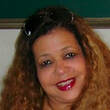 Bonnie serves as director of digital equity resource research and dissemination for the National Collaborative for Digital Equity and is known internationally for her leadership in identifying and sharing digital equity strategies and resources.  She has served as a George Lucas Fellow, member of the National Information Infrastructure Advisory Council, and co-founder of the digital equity network for the International Society for Technology in Education. She has presented about game-changing educational technology resources in dozens of countries and is widely regarded and beloved as the single most knowledgeable person in the world regarding amazing learning technology resources which underrepresented students and their educators most need to know about.